RENCANA PEMBELAJARAN SEMESTER (RPS)Rencana Pembelajaran: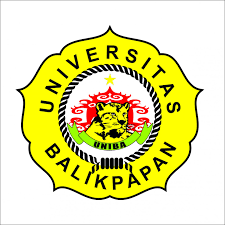 UNIVERSITAS BALIKPAPANFAKULTAS EKONOMIPROGRAM STUDI MANAJEMENNama Mata Kuliah:Marketing Strategic Planning (Strategi Manajemen Pemasaran)Semester:VI (Enam)Mata Kuliah Prasyarat:…Kode Mata Kuliah:106102647Bobot SKS:3 SKSDosen Pengampu:Capaian Pembelajaran Lulusan Prodi yang Dibebankan pada Mata Kuliah Aspek SikapMenginternalisasi nilai, norma, dan etika akademik. (S8)Menunjukkan sikap bertanggungjawab atas pekerjaan di bidang keahliannya secara mandiri. (S9)Menginternalisasi semangat kemandirian, kejuangan, dan kewirausahaan. (S10)Aspek Keterampilan Umum	Mampu menerapkan pemikiran  logis, kritis, sistematis, dan inovatif dalam konteks pengembangan atau implementasi ilmu pengetahuan dan teknologi yang memperhatikan dan menerapkan nilai humaniora yang sesuai dengan bidang ekonomi manajemen. (KU1)Mampu menunjukkan kinerja mandiri, bermutu, dan terukur (KU2)Mampu mengkaji implikasi pengembangan atau implementasi ilmu pengetahuan teknologi yang memperhatikan dan menerapkan nilai humaniora sesuai dengan keahliannya berdasarkan kaidah, tata cara dan etika ilmiah dalam rangka menghasilkan solusi, gagasan, desain atau kritik seni, menyusun deskripsi saintifik hasil kajiannya dalam bentuk skripsi atau laporan tugas akhir, dan mengunggahnya dalam laman perguruan tinggi. (KU3)Mampu bertanggungjawab atas pencapaian hasil kerja kelompok dan melakukan supervisi dan evaluasi terhadap penyelesaian pekerjaan yang ditugaskan kepada pekerja yang berada di bawah tanggungjawabnya. (KU7)Mampu melakukan proses evaluasi diri terhadap kelompok kerja yang berada dibawah tanggung jawabnya, dan mampu mengelola pembelajaran secara mandiri. (KU8)Aspek Keterampilan KhususMampu merumuskan fungsi manajemen (perencanaan, pengorganisasian, penyusunan staf, pengarahan, dan pengendalian serta evaluasi) pada level operasional di berbagai bidang organisasi baik bisnis maupun non bisnis pada tingkat lokal, nasional dan global. (KK1)Mampu mengidentifikasi masalah manajerial dan fungsi organisasi pada level operasional, serta mengambil tindakan solutif yang tepat berdasarkan alternative yang dikembangkan, dengan menerapkan prinsip-prinsip kewirausahaan yang berakar pada kearifan lokal. (KK3)Mampu mengambil keputusan manajerial yang tepat di berbagai bidang organisasi pada tingkat operasional, berdasarkan analisis data dan informasi pada fungsi organisasi. (KK5)Aspek PengetahuanMenguasai konsep teoritis, metode, dan perangkat analisis fungsi manajemen (perencanaan, pelaksanaan, pengarahan, pemantauan, evaluasi, dan pengendalian) dan fungsi organisasi (pemasaran, sumber daya manusia, operasi, dan keuangan) pada berbagai jenis organisasi. (P1) Menguasai prinsip kepemimpinan dan kewirausahaan dalam berbagai bidang organisasi. (P3)Menguasai minimal satu metode penelitian (studi kasus, kesejarahan, survei, simulasi, dan eksperimen pada lingkup kualitatif dan kuantitatif, secara eksploratif, deskriptif, dan verifikatif). (P5)Capaian Pembelajaran Mata Kuliah	Mahasiswa mampu:Mampu menguasai konsep; teori dan falsafah di bidang pemasaran strategik (B.02)Mampu mengelola pemasaran berdasarkan prinsip-prinsip pemasaran strategik (C.2.1.01)Mampu mengambil keputusan secara profesional berdasarkan keilmuan pemasaran strategik (D.01)Mampu menyusun rencana pemasaran strategikDeskripsi Mata Kuliah	Mata kuliah ini bertujuan untuk memberikan pemahaman kepada para mahasiswa mengenai pemasaran stratejik dan merencanakan program pemasaran secara komprehensifDaftar Referensi Simamora, B. (2017). Pemasaran Strategik. Bilson Simamora Learning Center, diakses melalui www.bilsonsimamora.com.Craven, D.W & Piercy,N.F (2013), Strategic Marketing, Boston: McGraw-Hill Companies, Inc (DC)Best J, Roger (2004), Market-Based management : Strategies for Growing Customer Value and Profitability, 3ed, Printice Hall (RB)Jain,S.C(1993), Marketing Planning & Strategy, 4ed, Cincinnati: South-Western Publishing Co (JSC)Aaker A, David (2008), Strategic Market Management, 5ed, John Wiley & Son, Inc (DA)Day S, George (1990), Market Driven Strategy: Processes for Creating Value, The Free Press (GD)Pertemuan Ke-1Pertemuan Ke-1Kemampuan Khusus (Sub-CPMK)Mahasiswa mampu menjelaskan hakikat strategi.IndikatorKemampuan menyusun aspek strategik dan kurang strategik serta merumuskan strategi berdasarkan aspek-aspek strategic pada suatu kasus.Materi Pokok (Bahan Kajian)Hakikat strategi menurut Mintzberg, hakikat strategy menurut White, alasan-alasan diperlukannya strategi, karakteristik strategi yang sukses.Metode/Model PembelajaranModel: Contextual LearningMetode: Ceramah dan Studi KasusPengalaman BelajarPenilaianJenis:Tes Tertulis dan/atau Non Test. Kriteria:Ketepatan, kesesuaian dengan materi yang diberikan.Bobot:5%Waktu1150 menitReferensiBuku 1, 2Pertemuan Ke-2Pertemuan Ke-2Kemampuan Khusus (Sub-CPMK)Mahasiswa mampu menjelaskan hubungan antara strategi korporasi, strategi bisnis dan strategi pemasaran.IndikatorKemampuan menyusun proses pemasaran strategic untuk suatu produk.Materi Pokok (Bahan Kajian)Strategi korporasi, strategi bisnis, strategi pemasaran, proses pemasaran strategik.Metode/Model PembelajaranModel: Contextual LearningMetode: Presentasi Kelompok, Diskusi, dan Ceramah.Pengalaman BelajarPenilaianJenis:Tes Tertulis dan/atau Non Test. Kriteria:Ketepatan, kesesuaian dengan materi yang diberikan.Bobot:10%Waktu1150 menitReferensiBuku 1, 2Pertemuan Ke-3Pertemuan Ke-3Kemampuan Khusus (Sub-CPMK)Mahasiswa mampu menganalisis situasi serta menetapkan sasaran.IndikatorKemampuan mengidentifikasi strengths, weakness, opportunity, dan threats, menetapkan sasaran dan strategi pemasaran untuk suatu kasus bisnis.Materi Pokok (Bahan Kajian)Analisis situasi (strength, weakness, opportunity, threat)Metode/Model PembelajaranModel: Contextual LearningMetode: Presentasi Kelompok, Diskusi, dan CeramahPengalaman BelajarPenilaianJenis:Tes Tertulis dan/atau Non Test. Kriteria:Ketepatan, kesesuaian dengan materi yang diberikan.Bobot:10%Waktu1150 menitReferensiBuku 1Pertemuan Ke-4Pertemuan Ke-4Kemampuan Khusus (Sub-CPMK)Mahasiswa mampu menggambarkan peta persaingan dan merumuskan strategi pemasaran berbasis pesaing.IndikatorKemampuan merumuskan struktur pasarproduk, mengidentifikasi pesaing serta merumuskan strategi bersaing yang tepat bagi suatu produk.Materi Pokok (Bahan Kajian)Ruang lingkup dan struktur produkpasar, analisis pesaing, strategi bersaing.Metode/Model PembelajaranModel: Contextual LearningMetode: Presentasi Kelompok, Diskusi, dan CeramahPengalaman BelajarPenilaianJenis:Tes Tertulis dan/atau Non Test. Kriteria:Ketepatan, kesesuaian dengan materi yang diberikan.Bobot:10%Waktu1150 menitReferensiBuku 2Pertemuan Ke-5Pertemuan Ke-5Kemampuan Khusus (Sub-CPMK)Mahasiswa mampu menjelaskan penerapan konsep-konsep segmentasi strategic, membentuk dan memilih strategi segmentasi.IndikatorKemampuan melakukan analisis kluster dan melakukan screening atas pasar untuk menemukan pasar spesifik.Materi Pokok (Bahan Kajian)Segmentasi dan market driven strategy, identifikasi segmen pasar pembentukan pegmentasi memilih strategi segmentasi.Metode/Model PembelajaranModel: Contextual LearningMetode: Presentasi kelompok, Diskusi, dan CeramahLatihan Analisis Klaster (Cluster Analysis)Pengalaman BelajarPenilaianJenis:Tes Tertulis dan/atau Non Test. Kriteria:Ketepatan, kesesuaian dengan materi yang diberikan.Bobot:7,5%Waktu1150 menitReferensiBuku 1, 2Pertemuan Ke-6Pertemuan Ke-6Kemampuan Khusus (Sub-CPMK)Mahasiswa mampu mengevaluasi strategi positioning.IndikatorKemampuan mengevaluasi positioning suatu produk serta keefektifannya.Materi Pokok (Bahan Kajian)Strategi target pasar, target pasar untuk lingkungan pasar pesifik, strategi positioning.Metode/Model PembelajaranModel: Contextual LearningMetode: Presentasi Kelompok, Diskusi, dan CeramahLatihan Multidimension Scaling (MDS)Pengalaman BelajarPenilaianJenis:Tes Tertulis dan/atau Non Test. Kriteria:Ketepatan, kesesuaian dengan materi yang diberikan.Bobot:10%Waktu1150 menitReferensiBuku 1, 2Pertemuan Ke-7Pertemuan Ke-7Kemampuan Khusus (Sub-CPMK)Mahasiswa mampu menghasilkan ide produk baru.IndikatorKemampuan merumuskan konsep produk baru dan melakukan analisis kelayakan bisnis.Materi Pokok (Bahan Kajian)Peran penting produk baru bagi perusahaan, proses pengembangan produk baru.Metode/Model PembelajaranModel: Contextual LearningMetode: Presentasi Kelompok, Diskusi, dan CeramahLatihan conjoint analysisPengalaman BelajarPenilaianJenis:Tes Tertulis dan/atau Non Test. Kriteria:Ketepatan, kesesuaian dengan materi yang diberikan.Bobot:5%Waktu1150 menitReferensiBuku 2Pertemuan Ke-8Ujian Tengah SemesterPertemuan Ke-9Pertemuan Ke-9Kemampuan Khusus (Sub-CPMK)Mahasiswa mampu menjelaskan arti penting inovasi bagi keberhasilan strategi pemasaran.IndikatorKemampuan mengidenttifikasi keberhasilan dan kegagalan perusahaan terkait inovasi.Materi Pokok (Bahan Kajian)Jenis-jenis inovasi, proses pengembangan inovasi.Metode/Model PembelajaranModel: Contextual LearningMetode: Presentasi Kelompok, Diskusi, dan CeramahPengalaman BelajarPenilaianJenis:Tes Tertulis dan/atau Non Test. Kriteria:Ketepatan, kesesuaian dengan materi yang diberikan.Bobot:7,5%Waktu1150 menitReferensiBuku 2Pertemuan Ke-10 dan 11Pertemuan Ke-10 dan 11Kemampuan Khusus (Sub-CPMK)Mahasiswa mampu mengidentifikasi identitas merek dan merumuskan strategi membangun merek yang kuat.IndikatorKemampuan mengidentifikasi dan merumuskan identitas suatu merek.Materi Pokok (Bahan Kajian)Tantangan membangun merek yang kuat, analisis merek strategic, strategik identitas merek.Metode/Model PembelajaranModel: Contextual LearningMetode: Presentasi Kelompok, Diskusi, dan CeramahPengalaman BelajarPenilaianJenis:Tes Tertulis dan/atau Non Test. Kriteria:Ketepatan, kesesuaian dengan materi yang diberikan.Bobot:7,5%Waktu1150 menitReferensiBuku 2Pertemuan Ke-12Pertemuan Ke-12Kemampuan Khusus (Sub-CPMK)Mahasiswa mampu merumuskan strategi mengelola portofolio merek.IndikatorKemampuan menentukan strategi untuk setiap merek yang tergabung dalam portfolio.Materi Pokok (Bahan Kajian)Hirarki merek, strategi mengelola portfolio merek.Metode/Model PembelajaranModel: Contextual LearningMetode: Presentasi Kelompok, Diskusi, dan CeramahPengalaman BelajarPenilaianJenis:Tes Tertulis dan/atau Non Test. Kriteria:Ketepatan, kesesuaian dengan materi yang diberikan.Bobot:7,5%Waktu1150 menitReferensiBuku 2Pertemuan Ke-13Pertemuan Ke-13Kemampuan Khusus (Sub-CPMK)Mahasiswa mampu merumuskan strategi saluran distribusiIndikatorKemampuan mengidentifikasi faktor-faktor internal dan eksternal dan merumuskan strategi distribusi.Materi Pokok (Bahan Kajian)Faktor-faktor yang dipertimbangkan dalam merancang strategi distribusi, strategi rantai nilai.Metode/Model PembelajaranModel: Contextual LearningMetode: Presentasi Kelompok, Diskusi, dan CeramahPengalaman BelajarPenilaianJenis:Tes Tertulis dan/atau Non Test. Kriteria:Ketepatan, kesesuaian dengan materi yang diberikan.Bobot:10%Waktu1150 menitReferensiBuku 2Pertemuan Ke-14 dan 15Pertemuan Ke-14 dan 15Kemampuan Khusus (Sub-CPMK)Mampu menentukan strategi harga dan promosi.IndikatorKemampuan mengidentifikasi keputusankeputusan strategic terkait harga dan promosi serta merumuskan strategi berdasarkan keputusan-keputusan tersebut.Materi Pokok (Bahan Kajian)Metode/Model PembelajaranModel: Contextual LearningMetode: Presentasi Kelompok, Diskusi, dan CeramahPengalaman BelajarPenilaianJenis:Tes Tertulis dan/atau Non Test. Kriteria:Ketepatan, kesesuaian dengan materi yang diberikan.Bobot:10%Waktu1150 menitReferensiBuku 2Pertemuan Ke-16Ujian Akhir SemesterBobot Penilaian Akhir1. Kehadiran		20%2. Tugas		20%3. UTS			30%4. UAS			30%Mengetahui, Ketua Program Studi,Nadi Hernadi Moorcy, S.E., M.M.NIK.  015004046Balikpapan,   September 2021Dosen Pengampu,C. Prihandoyo, S.E., M.M.NIK.  